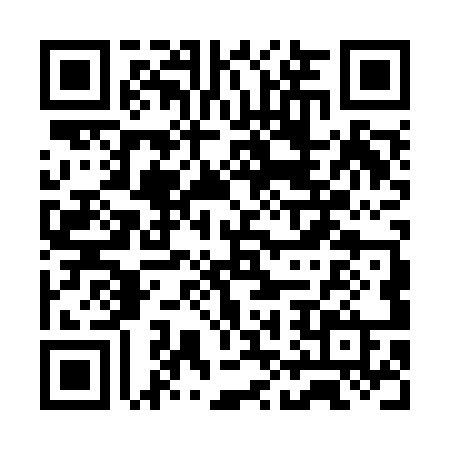 Ramadan times for Kimberley Downs, AustraliaMon 11 Mar 2024 - Wed 10 Apr 2024High Latitude Method: NonePrayer Calculation Method: Muslim World LeagueAsar Calculation Method: ShafiPrayer times provided by https://www.salahtimes.comDateDayFajrSuhurSunriseDhuhrAsrIftarMaghribIsha11Mon4:324:325:4511:533:146:006:007:0812Tue4:324:325:4511:523:146:006:007:0813Wed4:334:335:4511:523:145:595:597:0714Thu4:334:335:4511:523:145:585:587:0615Fri4:334:335:4511:513:135:575:577:0516Sat4:334:335:4611:513:135:565:567:0417Sun4:344:345:4611:513:135:565:567:0418Mon4:344:345:4611:513:135:555:557:0319Tue4:344:345:4611:503:135:545:547:0220Wed4:344:345:4611:503:125:535:537:0121Thu4:354:355:4711:503:125:535:537:0022Fri4:354:355:4711:493:125:525:527:0023Sat4:354:355:4711:493:125:515:516:5924Sun4:354:355:4711:493:115:505:506:5825Mon4:354:355:4711:493:115:495:496:5726Tue4:364:365:4811:483:115:495:496:5627Wed4:364:365:4811:483:105:485:486:5628Thu4:364:365:4811:483:105:475:476:5529Fri4:364:365:4811:473:105:465:466:5430Sat4:364:365:4811:473:095:455:456:5331Sun4:374:375:4911:473:095:455:456:521Mon4:374:375:4911:463:095:445:446:522Tue4:374:375:4911:463:085:435:436:513Wed4:374:375:4911:463:085:425:426:504Thu4:374:375:4911:463:085:425:426:495Fri4:374:375:5011:453:075:415:416:496Sat4:384:385:5011:453:075:405:406:487Sun4:384:385:5011:453:065:395:396:478Mon4:384:385:5011:443:065:395:396:479Tue4:384:385:5011:443:065:385:386:4610Wed4:384:385:5011:443:055:375:376:45